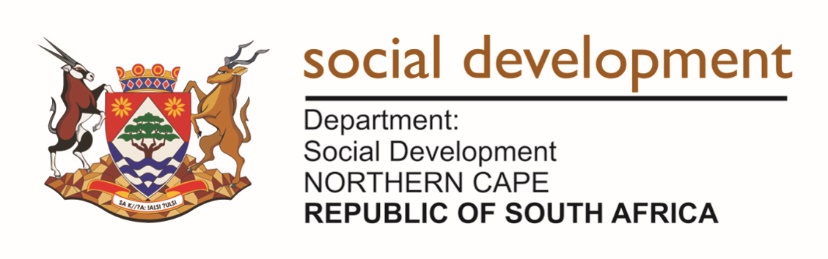 	BID CLOSURE:  NC/SOC/001/2022		CLOSING DATE: 2022-09-02                                         CLOSING TIME: 11:00	VALIDITY PERIOD 120 DAYSBID DOCUMENTS RECEIVED AT CLOSING TIME AND DATERENDERING OF CLEANING AND CAR WASH SERVICES AT PROVINCIAL OFFICE – LATLHI MABILO COMPLEX & DU TOITSPAN BUILDING, FLOORS 5, 6 & 9, AS WELL AS GARDEN SERVICES AT LATLHI MABILO COMPLEX, FOR A PERIOD OF 24 MONTHSNumberName of bidderPlace1Mojathapelo General TradingKimberley2Uncle Zees Trading EnterpriseKimberley3Blessings Throne HoldingsBloemfontein4Silogram GroupKimberley5Vukuthu Training & DevelopmentMmabatho6Katlegong General TradingKimberley7SannivationKimberley8Ngoetjana DistributorsGa-Semenya, Limpopo9Papajoe LogisticsKimberley10ReagilekitsoKimberley11Mokokong Trading EnterpriseKimberley12The Intended GroupBloemfontein13Diteboho ServicesKimberley14Seventh Avenue Trading 580Kimberley1Tue Trusted LogisticsDryharts16Lem TradingKimberley17Thembane Cleaning Services Kempton Park18Nthiza Catering & ProjectsBarkly West19Rocaline Simeom Construction GroupSilverton20PTR ConsultingKimberley21Batsweeng Consulting & Project ManagementOlifantshoek22Aqua DelightKimberley23Idevick TradingKimberley24Smank Logistical SolutionsBloemfontein25Bokamoso Trading & ProjectsKimberley26Chomaz Trading & ConstructionBloemfontein27Moucks Trading & InvestmentKimberley28The Favored Government TradingKimberley29Dulang Cleaning Services & EnterpriseKimberley30LKM SolutionsKimberley31Nthandoyenkosi ProjectsKimberley32Amathuba Security & Cleaning ServicesJohannesburg33Ulwazi Enviro SolutionsKimberley34Lilanga LamantungwaKimberley35Mathetsa GroupRitchie36Grace of Wisdom Trading & ProjectsKempton Park37Davo’s Cleaning & SafetyBotshabelo38Tue Trusted LogisticsDryharts39Modiragadi TradingPampierstad40Mabonobono Cleaning ServicesKimberley41M11 EnterprisesCalvinia42KK Unique Properties & ServicesKimberley43Kelelo EnterprisesKimberley44Net So Trading & ServicesWarrenton45Tikedi HoldingsKimberley46Motshabi & Son General TradingKimberley47VLA EnterpriseKimberley48Jay Lesedi Trading & EnterpriseKimberley49ABN Best Services Kimberley50Molemi BeckfordBloemfontein51Starr & CoKimberley52Sayiren Trading & ProjectsKimberley53Dineo Cleaning EnterpriseKimberley54AB PerfectKimberley55Blue Aquarian TradingKimberley56RilacorpKimberley57Orange Group SAKimberley58SirekoKuruman59Happy General DealBloemfontein60Rabenom TradingKimberley61Denwox TradingKimberley62KarabobontleKimberley63Majodina CleaningLime Acres64Aery CCKimberley65Creative SolutionsKimberley66Kenzo SAKathu67Bokamosho Jwa Sechaba HoldingsKimberley68Hustle With Ambience IncorporationKimberley69Kleen FreshKimberley70M-JNR & Olwethu Consulting Kempton Park